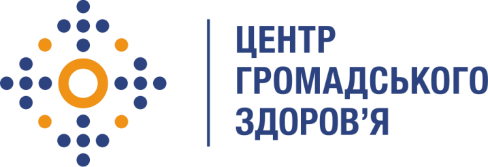 Державна установа 
«Центр громадського здоров’я Міністерства охорони здоров’я України» оголошує конкурс для відбору консультанта з питань лікування ВІЛ-інфекції у складі  регіональної мультидисциплінарної команди (МДК) Херсонської областів рамках програми «Посилення лікування ВІЛ-інфекції, спроможності лабораторної мережі, замісної підтримуючої терапії та програмного моніторингу в Україні в рамках Надзвичайної ініціативи Президента США з надання допомоги у боротьбі з ВІЛ/СНІД (PEPFAR)» Назва позиції: Консультант з питань лікування ВІЛ-інфекції у складі регіональної мультидисциплінарної команди (МДК) Херсонської областіПеріод надання послуг:  червень - вересень 2024Інформація щодо установи:Державна установа «Центр громадського здоров’я Міністерства охорони здоров’я України» (ЦГЗ) — санітарно-профілактичний заклад охорони здоров’я, головними завданнями якого є діяльність у галузі громадського здоров’я і забезпечення потреб населення шляхом здійснення епідеміологічного нагляду, виконання повноважень щодо захисту населення від інфекційних та неінфекційних захворювань, лабораторної діяльності, біологічної безпеки та біологічного захисту. ЦГЗ виконує функції головної установи Міністерства охорони здоров’я України у галузі громадського здоров’я та протидії небезпечним, особливо небезпечним, інфекційним та неінфекційним захворюванням, біологічного захисту та біологічної безпеки, імунопрофілактики, лабораторної діагностики інфекційних недуг, гігієнічних та мікробіологічних аспектів здоров’я людини, пов’язаних із довкіллям, національного координатора Міжнародних медико-санітарних правил, координації реагування на надзвичайні ситуації у секторі громадського здоров’яЗавдання:Пропонує заходи для забезпечення досягнення показників щодо набору нових пацієнтів на антиретровірусну терапію (далі – АРТ), швидкого початку АРТ, вчасного переключення/заміни/зміни схеми АРТ, використання рекомендованих схем АРТ,  утриманню пацієнтів в лікуванні та досягнення невизначального рівня вірусного навантаження у людей, які живуть з ВІЛ/СНІД (далі- ЛЖВ) в регіоні.Пропонує заходи щодо здійснення співпраці з представниками органів виконавчої влади, фахівцями інших медичних установ, неурядових організацій, соціальних служб та іншими партнерами щодо покращення лікування ВІЛ-інфекції в регіоні, постановки ЛЖВ на облік, утриманню в лікуванні та підвищення якості надання медичних та соціальних послуг ЛЖВ.Здійснює візити технічної підтримки до закладів охорони здоров'я (далі - ЗОЗ) щодо аналізу надання АРТ та медичних послуг ЛЖВ на сайтах видачі АРТ.Послуги з підготовки рекомендацій за результатами здійсненого аналізу надання АРТ та медичних послуг ЛЖВ на сайтах видачі АРТ.Надає консультації щодо здійснення моніторингу виконання рекомендацій, наданих за результатами аналізу надання АРТ та медичних послуг ЛЖВ на сайтах видачі АРТ.Надає консультативну й методичну допомогу підтримку фахівцям медичних закладів щодо ведення пацієнтів з ВІЛ-інфекцією, швидкого початку АРТ, оптимізації схем АРТ повернення втрачених пацієнтів в лікування, направлення пацієнтів з низькою прихильністю до програм догляду та підтримки. профілактики та лікування опортуністичних інфекцій (TMP/SMX) та лікування латентної ТБ-інфекції тощо.Здійснює моніторинг та аналіз інформації щодо пацієнтів із визначальним результатом вірусного навантаження.Пропонує проекти документів щодо надання медичної допомоги ЛЖВ (стандартних операційних процедур, маршрут пацієнта тощо) та надає консультації з забезпечення їх впровадження у закладах охорони здоров’я регіону.Надає послуги з підготовки аналітичних матеріалів за даними антиретровірусної терапії, інформації щодо запасів і прогнозу витрат АРВП, надання медичних послуг ЛЖВ.Надає консультації користувачам щодо внесення даних до інформаційної системи «Моніторинг соціально значущих хвороб», верифікації аналітичних даних порівняно з первинною обліковою документацією та актуалізації даних для подальшого звітування щодо виконання цілей і звітування за національними індикаторами та індикаторами PEPFAR.Надає послуги з підготовки узагальненої інформації про здійснення лікування та постконтактної профілаткики ВІЛ-інфекції під час воєнного стану в межах регіону.   Вимоги до професійної компетентності:Медична освіта (спеціаліст, магістр)Досвід роботи у сфері протидії у ВІЛ- інфекції буде перевагоюДосвід роботи в медичній галузі не менше 3 роківЗнання нормативно-правової бази з питань ВІЛ-інфекції/СНІДуВідмінні аналітичні та організаційні навичкиВідповідальністьБазовий рівень володіння комп’ютером (робота з MS Office, Word)Чітке дотримання термінів виконання завданьРезюме мають бути надіслані електронною поштою на електронну адресу: vacancies@phc.org.ua.  В темі листа, будь ласка, зазначте номер та назву вакансії: «277-2024 Консультант з питань лікування ВІЛ-інфекції у складі регіональної мультидисциплінарної команди (МДК) Херсонської області»Термін подання документів – до 14 червня 2024 року, реєстрація документів 
завершується о 18:00.За результатами відбору резюме успішні кандидати будуть запрошені до участі у співбесіді. У зв’язку з великою кількістю заявок, ми будемо контактувати лише з кандидатами, запрошеними на співбесіду. Умови завдання та контракту можуть бути докладніше обговорені під час співбесіди.Державна установа «Центр громадського здоров’я Міністерства охорони здоров’я України» залишає за собою право повторно розмістити оголошення про конкурс, скасувати конкурс, запропонувати договір з іншою тривалістю.